UNDERGRADUATE CURRICULUM COMMITTEE (UCC)
PROPOSAL FORM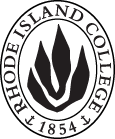 Cover page	scroll over blue text to see further important instructions: [if not working select “COMMents on rollover” in your Word preferences under view] please read these.N.B. DO NOT USE HIGHLIGHT, where choices are given within categories, please DELETE those THAT DO NOT APPLY TO YOUR PROPOSAL. Do not delete numbered categories.ALL numbers in section (A) to be completed, including the impact ones (#5-7), put “none” if that is the case.B.  NEW OR REVISED COURSES  DO NOT use highlight. Do not delete numbered categories, just leave blank if they do not apply. Delete this whole page if the proposal does not include a new or revised course. Always fill in b. 1 and B. 3 for context.D. SignaturesChanges that affect General Education in any way MUST be approved by ALL Deans and COGE Chair.Changes that directly impact more than one department/program MUST have the signatures of all relevant department chairs, program directors, and their relevant dean (e.g. when creating/revising a program using courses from other departments/programs). Check UCC manual 4.2 for further guidelines on whether the signatures need to be approval or acknowledgement.Proposals that do not have appropriate approval signatures will not be considered. Type in name of person signing and their position/affiliation.Send electronic files of this proposal and accompanying catalog copy to curriculum@ric.edu and a printed signature copy of this whole form to the current Chair of UCC. Check UCC website for due dates.D.1. Approvals: required from programs/departments/deans who originate the proposal.  may include multiple departments, e.g., for joint/interdisciplinary proposals. D.2. Acknowledgements: REQUIRED from OTHER PROGRAMS/DEPARTMENTS (and their relevant deans if not already included above) that are IMPACTED BY THE PROPOSAL. SIGNATURE DOES NOT INDICATE APPROVAL, ONLY AWARENESS THAT THE PROPOSAL IS BEING SUBMITTED.  CONCERNS SHOULD BE BROUGHT TO THE UCC COMMITTEE MEETING FOR DISCUSSION; all faculty are welcome to attend.A.1. Course or programMEDI 309 Sectional Anatomy in Medical ImagingMEDI 309 Sectional Anatomy in Medical ImagingMEDI 309 Sectional Anatomy in Medical ImagingMEDI 309 Sectional Anatomy in Medical ImagingReplacing A.2. Proposal typeCourse:   creation Course:   creation Course:   creation Course:   creation A.3. OriginatorEric HallHome departmentBiology/Health SciencesBiology/Health SciencesBiology/Health SciencesA.4. Context and Rationale This course includes common content for MRI, NMT, and RAD students that is needed for the understanding cross-sectional anatomy.This course will replace CTSC 407 as currently taught in the NMT program as well as the MRI 311 and 411 in MRI, and these will be deleted at a future date once the current cohort is complete. This course includes common content for MRI, NMT, and RAD students that is needed for the understanding cross-sectional anatomy.This course will replace CTSC 407 as currently taught in the NMT program as well as the MRI 311 and 411 in MRI, and these will be deleted at a future date once the current cohort is complete. This course includes common content for MRI, NMT, and RAD students that is needed for the understanding cross-sectional anatomy.This course will replace CTSC 407 as currently taught in the NMT program as well as the MRI 311 and 411 in MRI, and these will be deleted at a future date once the current cohort is complete. This course includes common content for MRI, NMT, and RAD students that is needed for the understanding cross-sectional anatomy.This course will replace CTSC 407 as currently taught in the NMT program as well as the MRI 311 and 411 in MRI, and these will be deleted at a future date once the current cohort is complete. This course includes common content for MRI, NMT, and RAD students that is needed for the understanding cross-sectional anatomy.This course will replace CTSC 407 as currently taught in the NMT program as well as the MRI 311 and 411 in MRI, and these will be deleted at a future date once the current cohort is complete. A.5. Student impactWill allow for larger classes and cross-disciplinary discussion within the field.Will allow for larger classes and cross-disciplinary discussion within the field.Will allow for larger classes and cross-disciplinary discussion within the field.Will allow for larger classes and cross-disciplinary discussion within the field.Will allow for larger classes and cross-disciplinary discussion within the field.A.6. Impact on other programs N/AN/AN/AN/AN/AA.7. Resource impactFaculty PT & FT: LSMI faculty teach this classLSMI faculty teach this classLSMI faculty teach this classLSMI faculty teach this classA.7. Resource impactLibrary:NoneNoneNoneNoneA.7. Resource impactTechnologyNoneNoneNoneNoneA.7. Resource impactFacilities:This course may require a 60 capacity classroomThis course may require a 60 capacity classroomThis course may require a 60 capacity classroomThis course may require a 60 capacity classroomA.8. Semester effectiveFall 2020 A.9. Rationale if sooner than next Fall A.9. Rationale if sooner than next FallA.10. INSTRUCTIONS FOR CATALOG COPY:  This single file copy must include ALL relevant pages from the college catalog, and show how the catalog will be revised.  (1) Go to the “Forms and Information” page on the UCC website. Scroll down until you see the Word files for the current catalog. (2) Download ALL catalog sections relevant for this proposal, including course descriptions and/or other affected programs.  (3) Place ALL relevant catalog copy into a single file. Put page breaks between sections and delete any catalog pages not relevant for this proposal. (4) Using the track changes function, revise the catalog pages to demonstrate what the information should look like in next year’s catalog.  (5) Check the revised catalog pages against the proposal form, especially making sure that program totals are correct if adding/deleting course credits. If new copy, indicate where it should go in the catalog. If making related proposals a single catalog copy that includes all is acceptable. Send as a separate single file along with this form.A.10. INSTRUCTIONS FOR CATALOG COPY:  This single file copy must include ALL relevant pages from the college catalog, and show how the catalog will be revised.  (1) Go to the “Forms and Information” page on the UCC website. Scroll down until you see the Word files for the current catalog. (2) Download ALL catalog sections relevant for this proposal, including course descriptions and/or other affected programs.  (3) Place ALL relevant catalog copy into a single file. Put page breaks between sections and delete any catalog pages not relevant for this proposal. (4) Using the track changes function, revise the catalog pages to demonstrate what the information should look like in next year’s catalog.  (5) Check the revised catalog pages against the proposal form, especially making sure that program totals are correct if adding/deleting course credits. If new copy, indicate where it should go in the catalog. If making related proposals a single catalog copy that includes all is acceptable. Send as a separate single file along with this form.A.10. INSTRUCTIONS FOR CATALOG COPY:  This single file copy must include ALL relevant pages from the college catalog, and show how the catalog will be revised.  (1) Go to the “Forms and Information” page on the UCC website. Scroll down until you see the Word files for the current catalog. (2) Download ALL catalog sections relevant for this proposal, including course descriptions and/or other affected programs.  (3) Place ALL relevant catalog copy into a single file. Put page breaks between sections and delete any catalog pages not relevant for this proposal. (4) Using the track changes function, revise the catalog pages to demonstrate what the information should look like in next year’s catalog.  (5) Check the revised catalog pages against the proposal form, especially making sure that program totals are correct if adding/deleting course credits. If new copy, indicate where it should go in the catalog. If making related proposals a single catalog copy that includes all is acceptable. Send as a separate single file along with this form.A.10. INSTRUCTIONS FOR CATALOG COPY:  This single file copy must include ALL relevant pages from the college catalog, and show how the catalog will be revised.  (1) Go to the “Forms and Information” page on the UCC website. Scroll down until you see the Word files for the current catalog. (2) Download ALL catalog sections relevant for this proposal, including course descriptions and/or other affected programs.  (3) Place ALL relevant catalog copy into a single file. Put page breaks between sections and delete any catalog pages not relevant for this proposal. (4) Using the track changes function, revise the catalog pages to demonstrate what the information should look like in next year’s catalog.  (5) Check the revised catalog pages against the proposal form, especially making sure that program totals are correct if adding/deleting course credits. If new copy, indicate where it should go in the catalog. If making related proposals a single catalog copy that includes all is acceptable. Send as a separate single file along with this form.A.10. INSTRUCTIONS FOR CATALOG COPY:  This single file copy must include ALL relevant pages from the college catalog, and show how the catalog will be revised.  (1) Go to the “Forms and Information” page on the UCC website. Scroll down until you see the Word files for the current catalog. (2) Download ALL catalog sections relevant for this proposal, including course descriptions and/or other affected programs.  (3) Place ALL relevant catalog copy into a single file. Put page breaks between sections and delete any catalog pages not relevant for this proposal. (4) Using the track changes function, revise the catalog pages to demonstrate what the information should look like in next year’s catalog.  (5) Check the revised catalog pages against the proposal form, especially making sure that program totals are correct if adding/deleting course credits. If new copy, indicate where it should go in the catalog. If making related proposals a single catalog copy that includes all is acceptable. Send as a separate single file along with this form.A.10. INSTRUCTIONS FOR CATALOG COPY:  This single file copy must include ALL relevant pages from the college catalog, and show how the catalog will be revised.  (1) Go to the “Forms and Information” page on the UCC website. Scroll down until you see the Word files for the current catalog. (2) Download ALL catalog sections relevant for this proposal, including course descriptions and/or other affected programs.  (3) Place ALL relevant catalog copy into a single file. Put page breaks between sections and delete any catalog pages not relevant for this proposal. (4) Using the track changes function, revise the catalog pages to demonstrate what the information should look like in next year’s catalog.  (5) Check the revised catalog pages against the proposal form, especially making sure that program totals are correct if adding/deleting course credits. If new copy, indicate where it should go in the catalog. If making related proposals a single catalog copy that includes all is acceptable. Send as a separate single file along with this form.Old (for revisions only)ONLY include information that is being revised, otherwise leave blank. NewExamples are provided within some of the boxes for guidance, delete just the examples that do not apply.B.1. Course prefix and number MEDI 309B.2. Cross listing number if anyB.3. Course title Sectional Anatomy In Medical ImagingB.4. Course description Students will learn the anatomical structures of the human body. Topics include relationship of structures to surrounding tissues and location of structures on multiple imaging planes.B.5. Prerequisite(s)Acceptance into a Medical Imaging Clinical programB.6. OfferedFall B.7. Contact hours 3B.8. Credit hours3B.9. Justify differences if anyB.10. Grading system Letter grade  B.11. Instructional methodsLecture  B.12.CategoriesRequired for major B.13. Is this an Honors course?NOB.14. General EducationN.B. Connections must include at least 50% Standard Classroom instruction.NO |category:B.15. How will student performance be evaluated?Exams  B.16 Recommended class-size25-60B.17. Redundancy statementN/AB. 18. Other changes, if anyB.19. Course learning outcomes: List each one in a separate rowProfessional Org.Standard(s), if relevantHow will each outcome be measured?Identify the anatomical structures of the brain, cranium & facial bones, neck, spine, thorax, abdomen, pelvis, upper extremity, and lower extremity.Describe the relationship of each anatomical structure to surrounding structures.Locate each anatomical structure on images from various modalities in a transverse axial, coronal, sagittal, orthogonal (oblique) cross-sectional imaging, and 3D imaging.ExaminationExaminationExaminationB.20. Topical outline: DO NOT INSERT WHOLE SYLLABUS, JUST A TWO-TIER TOPIC OUTLINE. Proposals that ignore this request will be returned for revision.All anatomy seen on CT, MR, radiography, and ultrasound images, when applicable Head and brainSurface anatomySinusesFacial and orbitCraniumBrainVessels – arteries, veinsVentricles, meninges, basal gangliaAnatomical structures of brainNeckBonesOrgansVasculature and neurovasculatureMusculature Chest and mediastinumBoney thoraxPulmonaryMediastinumBreastsMusculatureAbdomenDiaphragm and openingsSurface landmarks and regionsAddison’s planesAbdominal aortaInferior vena cavaPortal veinAbdominal organs and structuresPelvisBony structuresVasculaturePelvic organsMusculoskeletalUpper extremitiesLower extremitiesNamePosition/affiliationSignatureDateEric HallProgram Director of Medical Imaginge-mail confirmation to curriculum@ric.edu4/1/2020Eric RobertsChair of Biologye-mail confirmation to curriculum@ric.edu4/1/2020Earl SimsonDean of Arts and Sciencese-mail confirmation to curriculum@ric.edu4/6/2020NamePosition/affiliationSignatureDateClaire CreamerChair of Undergraduate Nursinge-mail confirmation to curriculum@ric.edu4/9/2020Debra ServelloDean of SON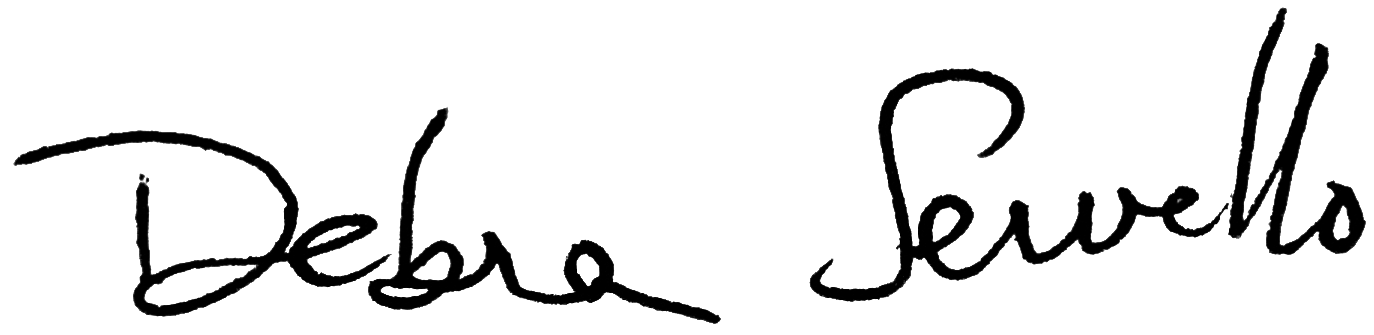 4/2/2020Tab to add rows